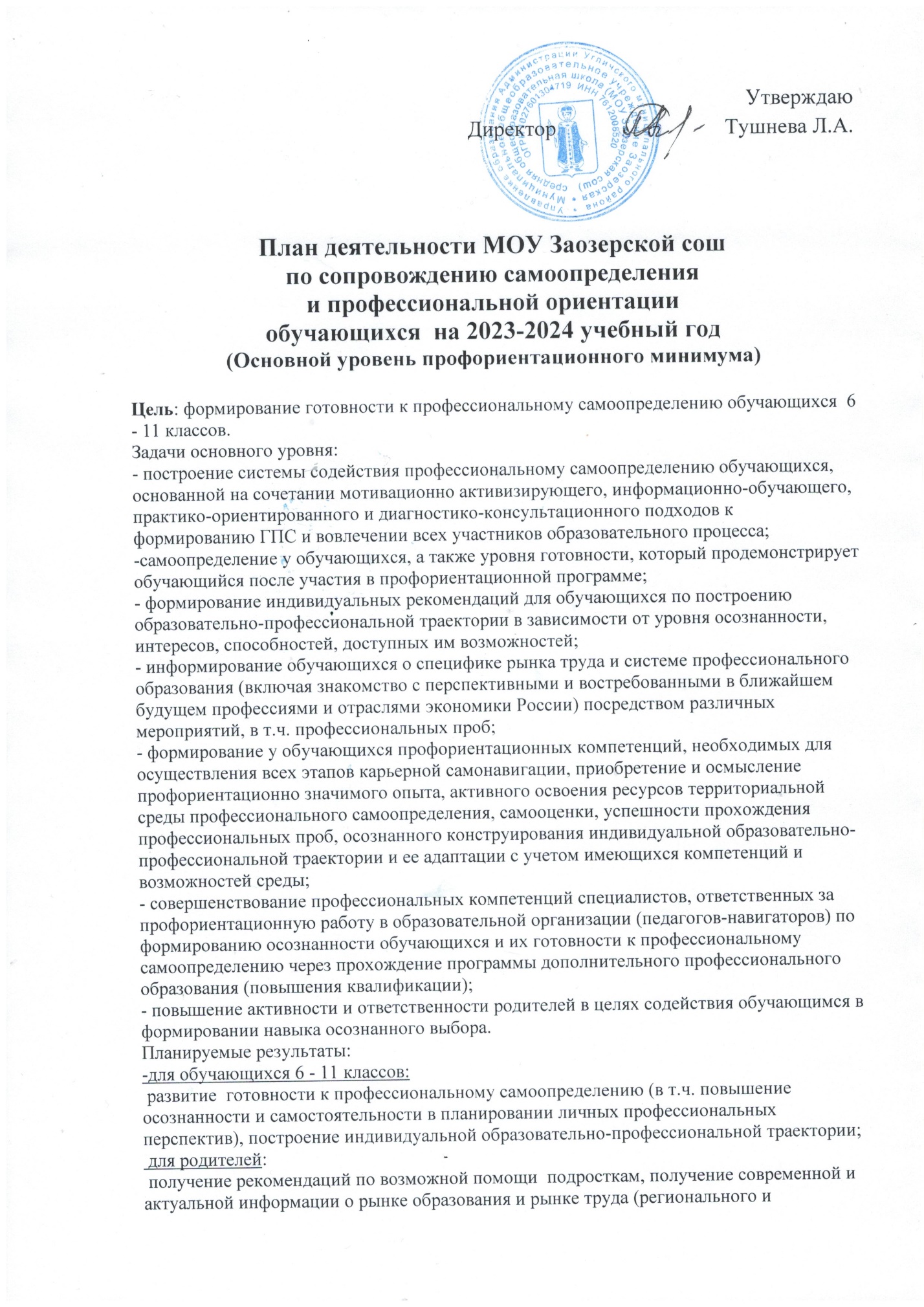 федерального уровней), включая информацию о наиболее перспективных и востребованных в ближайшем будущем профессиях и отраслях экономики Российской Федерации;для педагогов:
 повышение квалификации в области методов и технологий профессиональной ориентации обучающихся. Применение методик, направленных на активизацию профессионального самоопределения, понимание возможностей и ограничений диагностических инструментов. Освоение новых, современных методик и технологий;Реализация плана предусматривает активное участие педагогов, родителей обучающихся, сотрудников центра занятости населения и иныхзаинтересованных лиц в проведении профориентационных мероприятий, направленных на подготовку востребованных в регионе профессиональных кадров.Профессиональная ориентация в школе - это система учебно-воспитательной работы, направленной на усвоение учащимися необходимого объѐма знаний о социально-экономических и психофизических характеристиках профессий.В гимназии  профориентационная работа проводится администрацией учреждения, классными руководителями, учителями-предметниками, педагогом-психологом.Профориентационная работа реализуется в следующих форматах:Урочная деятельность- уроки общеобразовательного цикла, включающие элемент значимости учебного предмета для профессиональной деятельности. Используется интерактивный сервис "Конструктор будущего" в рамках проекта "Билет в будущее" или другие программы.-уроки профориентационной  направленности в рамках  учебного предмета  «Технология»Рекомендованное количество: от 9 часовВнеурочная деятельность-диагностический конструктор (2 этапа): несколько вариантов профориентационных онлайн-диагностик исходя из потребностей обучающихся - 4 часа-профориентационные уроки - 2 часа-внеурочное занятие "Россия - мои горизонты"- 1 час-рефлексивный урок - 4 часаМероприятия на выбор:- профориентационные программы внеурочной деятельности;- онлайн-уроки "Шоу профессий";- проектная деятельность.Рекомендованное количество: 34 часаВоспитательная работа-экскурсии на производство(онлайн)-экскурсии и посещение лекций в образовательных организациях СПО и ВО(онлайн)конкурсы профориентационной направленностиМожет быть реализована в рамках внеурочной деятельности.  Рекомендованное количество: от 12 часовДополнительное образование- выбор и посещение занятий в рамках дополнительного образования с учетом склонностей и образовательных потребностей обучающегося в рамках работы кружкаРекомендованное количество: от 3 часовВзаимодействие с родителями (законными представителями) - родительское собрание (ознакомительное или итоговое) Рекомендуемое количество: от 2 часовПрофориентационные мероприятия на основном уровне:- Профориентационные уроки;- Онлайн-диагностика, направленная на выявление интересов и способностей обучающихся, уровня готовности к выбору профессионально-образовательной траектории, ценностных ориентиров, мотивации обучающихся и получение индивидуальных рекомендаций на этой основе;- Информационное сопровождение обучающихся и их родителей о возможностях открытого сегмента Платформы основного уровня Профориентационного минимума и организует регистрацию участников;- Профессиональные пробы практического и/или моделирующего уровней (в онлайн или офлайн-формате);- Профориентационные мероприятия по выбору: посещение мультимедийной выставки; посещение организаций территориальной образовательной и профессиональной среды (профессиональных образовательных организаций, организаций высшего образования иработодателей); организация проектной деятельности с учетом предпочитаемых обучающимися профессиональных сфер и профилей обучения; участие в профориентационных мероприятиях федерального и регионального уровня.№п/пМероприятие, направление КоличчасовКлассы/участ-ники, уровень профминимумаОтветственныевремя проведения Урочная деятельность Урочная деятельность Урочная деятельность Урочная деятельность Урочная деятельность Урочная деятельность1.1Корректировка образовательных программ педагогов, с  выделение компонента профориентации 1педагогиучителя предметники август1.2Проведение уроков с элементами профориентации -технология- обществознание-химия-биология5педагоги, обучающиеся 6-11 классов учителя предметникиоктябрь- май1.3Организация проектно- исследовательской деятельности 49-11 учителя предметникиучителя предметники2. Внеурочная деятельность 2. Внеурочная деятельность 2. Внеурочная деятельность 2. Внеурочная деятельность 2. Внеурочная деятельность 2. Внеурочная деятельность 2.1Внеурочная деятельность  «Россия – мои горизонты» 346-11заместитель директора по УВР, классные руководителипо четвергам 2.2Профориентационное анкетирование обучающихся;Консультирование по выбору профессии, специальности.16-11специалисты центра «Гармония»в течение года2.3Участие  в онлайн-уроках «Шоу профессий»16-11Классныеруководители 6-11 классов01.09.2023-31.05.20242.4Всероссийская профориентационная неделя36-8заместитель директора по УВРоктябрь 3. Воспитательная работа / практико- ориентированный модуль 3. Воспитательная работа / практико- ориентированный модуль 3. Воспитательная работа / практико- ориентированный модуль 3. Воспитательная работа / практико- ориентированный модуль 3. Воспитательная работа / практико- ориентированный модуль 3. Воспитательная работа / практико- ориентированный модуль 3.1Профпробы на базе УАПК49,11заместитель директора по УВР, классные руководителифевраль3.2 Конкурс рисунков«Профессия моей мечты»16-8Учитель ИЗО, классные руководителиноябрь 3.3Экскурсии-  в пожарную часть,- в отделение почтовой связи- в магазин56-11заместитель директора по УВР, классные руководителипо согласованию с руководителями  предприятий 4. Взаимодействие с родителями ( законными представителями)4. Взаимодействие с родителями ( законными представителями)4. Взаимодействие с родителями ( законными представителями)4. Взаимодействие с родителями ( законными представителями)4. Взаимодействие с родителями ( законными представителями)4. Взаимодействие с родителями ( законными представителями)4.1Участие во  Всероссийском родительском собранию 26-11классные руководители октябрь 4.2Тематические родительские собрания 26-11классные руководителиноябрь апрель